	معلومات المادةمعلومات عضو هيئة التدريسنمط التعلم المستخدم في تدريس المادةوصف المادةمخرجات تعلم المادةمصادر التعلمالجدول الزمني للقاء الطلبة والمواضيع المقررة*تشمل أساليب التعلم: محاضرة، تعلم معكوس، تعلم من خلال المشاريع، تعلم من خلال حل المشكلات، تعلم تشاركي... الخ.مساهمة المادة في تطوير مهارات الطالبأساليب تقييم الطلبة وتوزيع العلامات                         *تشمل: امتحانات قصيرة، أعمال صفية ومنزلية، عرض تقديمي، تقارير، فيديو بصوت الطالب، مشروع.مواءمة مخرجات تعلم المادة مع أساليب التعلم والتقييم* تشمل أساليب التعلم: محاضرة، تعلم معكوس، تعلم من خلال المشاريع، تعلم من خلال حل المشكلات، تعلم تشاركي... الخ.**تشمل أساليب التقييم: امتحان، مشروع فردي/ جماعي، واجبات منزلية، عرض تقديمي، المشاركة والمناقشة، امتحان قصير... الخ. سياسات المادةمخرجات تعلم البرنامج التي يتم تقييمها في المادةوصف متطلبات تقييم مخرجات تعلم البرنامج في المادةسلم تقييم أداء متطلب تقييم مخرجات تعلم البرنامج في المادةQFO-AP-VA-008رمز النموذج :اسم النموذج :  خطة المادة الدراسية 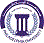 جامعة فيلادلفياPhiladelphia University2رقم الإصدار:   (Rev)الجهة المصدرة:  نائب الرئيس للشؤون الأكاديمية جامعة فيلادلفياPhiladelphia University4-5-2021تاريخ الإصدار:الجهة المدققة :  اللجنة العليا لضمان الجودةجامعة فيلادلفياPhiladelphia University4عدد صفحات  النموذج :الجهة المدققة :  اللجنة العليا لضمان الجودةجامعة فيلادلفياPhiladelphia Universityرقم المادةاسم المادةالمتطلب السابقالمتطلب السابق0420121قانون العقوبات القسم العامنوع المادةنوع المادةوقت المحاضرةرقم القاعةمتطلب جامعة      متطلب كلية      متطلب تخصص     إجباري     اختياريمتطلب جامعة      متطلب كلية      متطلب تخصص     إجباري     اختيارين ر 8:15- 9:45302الاسمرقم المكتبرقم الهاتفالساعات المكتبيةالبريد الإلكترونيمؤيد حسني أحمد الخوالدة 308ن ر9:45-11:15 ح ث 11:15-12:45alkaoldahmoayd@yahoo.comنمط التعلم المستخدمنمط التعلم المستخدمنمط التعلم المستخدمنمط التعلم المستخدم       تعلم وجاهي                        تعلم الكتروني                  تعلم مدمج       تعلم وجاهي                        تعلم الكتروني                  تعلم مدمج       تعلم وجاهي                        تعلم الكتروني                  تعلم مدمج       تعلم وجاهي                        تعلم الكتروني                  تعلم مدمجنموذج التعلم المستخدمنموذج التعلم المستخدمنموذج التعلم المستخدمنموذج التعلم المستخدمالنسبة المئويةمتزامنغير متزامنوجاهيالنسبة المئويةنعم        وصف المادة تتناول هذه المادة دراسة تفصيلية للنظرية العامة للجريمة والعقوبة من حيث تعريف قانون العقوبات وتحديد أهدافه ومضمونه ومحتواه وفروعه ثم التعريف بالجريمة وأنواعها حسب جسامة العقوبة وحسب الركن المادي ثم دراسة أركان الجريمة المتمثلة في الركن الشرعي والركن المادي وعناصره، والركن المعنوي وصوره بالإضافة إلى أحكام المسؤولية الجزائية وصورها المتمثلة في الفاعل والمتدخل والمحرض، وأخيراً الجزاءات الجنائية من عقوبات وتدابير احترازية وأنواعها وطرق انقضائها.الرقممخرجات تعلم المادةرمز مخرج تعلم المرتبط للبرنامجالمعرفةالمعرفةالمعرفةK3شرح المبادئ والمفاهيم والقيم الخاصة بالنظام القانوني وعناصره بشكل عام وفروع القانون الأردني بشكل خاص بالنظر إلى مصادره وتطوره التاريخي.Kp3 kp1K4توضيح المبادئ الأساسية للتشريعات الأردنية وتطبيقاتها القضائية.Kp3 kp1المهاراتالمهاراتالمهاراتS2تطبيق المعرفة النظرية على الحالات والمسائل الواقعية والمفترضة ذات التركيب البسيط المعقد. Sp2S3تشخيص وتحليل الوقائع المادية والتصرفات  القانونية وتقسيماتها القانونية ووضعها في اطارها القانوني. Sp2S4تحليل وتفسير وتقييم النصوص التشريعية والقرارات والاجتهادات القضائية والآراء والنظريات الفقهية.استخلاص القواعد من مصادر القانون المختلفة لوضع الحلول المنطقية المبنية على الأدلة القانونية للحالات المفترضة.Sp2الكفاياتالكفاياتالكفاياتC1البحث في القانون بمصادره المختلفة لاشتقاق واستخلاص المعلومات الداعمة  للمعرفة والقدرة على أيجاد الحلول لمشاكل حقيقية أو مفترضة لتصنيفها وتقسيمها بناءً على أهميتها.Cp2C2إعداد البحوث وأوراق العمل والمقالات وفقا  للطريقة العلمية الصحيحةCp2C3التعامل  مع التشريعات والأحكام القضائية والآراء والاجتهادات الفقهية ومواكبتها.Cp2C4ان هذه المادة تجمع ما بين الناحية النظرية و الناحية العملية ، فمن خلالها يستطيع الطالب اكتساب مهارات الالقاء و النقاش بلغة قانونية، كم ويكلف الطالب بادارة حلقات نقاش داخل المحاضرة في موضوع قانونية متخصص.Cp2الكتاب المقرر شرح قانون العقوبات القسم العام- نظام المجالي – دار الثقافة للنشر والتوزيع- 2020الكتب والمراجع الداعمةشرح قانون العقوبات القسم العام- محمد صبحي نجم- أخر طبعة المواقع الإلكترونية الداعمةموقع قسطاس القانوني لاستخراج ما يتعلق بالمادة من نصوص قانونية و اجتهادات قضائية وما الى ذلك.البيئة المادية للتدريس       قاعة دراسية            مختبر               منصة تعليمية افتراضية            أخرى         الأسبوعالموضوعأسلوب التعلم*المهامالمرجع1شرح رؤية ورسالة الكلية، واهداف ومخرجات تعلم المادة الخطة الدراسية2دراسة التعريف بالقانون الجنائي  دراسة التعريف بالجريمة ومكوناتها وعناصرها .محاضرة   3دراسة التمييز بين الجريمة الجزائية والمدنية والتأديبيةمحاضرة/ تعلم تشاركييكلف الطالب بإحضار القرارات المتعلقة بالموضوع4ظروف الجريمة وتقسيم الجرائممحاضرة/ تعلم تشاركي5التفرقة بين الجرائم الوقتية والمستمرة والبسيطة والاعتياد والايجابية والسلبيةمحاضرة/ تعلم تشاركي6الركن الشرعي و تفسير نصوص قانون العقوباتمحاضرة/ تعلم تشاركي7النطاق الزماني لقانون العقوباتمحاضرة/ تعلم تشاركي8النطاق المكاني لقانون العقوباتمحاضرة/ تعلم تشاركي9مبدأ الصلاحية الذاتية والشخصية والعالمية ومفعول الاحكام الاجنبيةمحاضرة/ تعلم تشاركي10أسباب التبرير محاضرة/ تعلم تشاركي11الدفاع الشرعي محاضرة/ تعلم تشاركي12الركن المادي (السلوك الجرمي النتيجة الجرمية وعلاقة السببية)محاضرة/ تعلم تشاركيزيارة إلى أحد السجون في الأردن 13الشروع في الجريمة والاشتراك الجرميمحاضرة/ تعلم تشاركي14الركن المعنوي محاضرة/ تعلم تشاركي15المسؤولية الجنائية محاضرة/ تعلم تشاركي16الامتحان النهائياستخدام التكنولوجياتكليف الطلبة باستخدام محرك البحث القانوني قسطاس والاطلاع على القرارات الصادرة في قضية و/او قضايا مختارة تمهيدا لمناقشتها و/او التعليق على القرار النهائي الصادر فيهمهارات الاتصال والتواصلإعداد مشاريع فردية و/أو تعليق على قرارات تمييزية وعرضها أمام الطلبةالتطبيق العملي في المادةالقدرة على التعامل مع القضايا الجزائية وكيفية تقديم الشكوى ومتابعتها ربط الواقع العملي بالواقع النظري فيما يتعلق بالقضايا الجزائية          أسلوب التقييمالعلامةتوقيت التقييم (الأسبوع الدراسي)مخرجات تعلم المادة المرتبطة بالتقييمامتحان منتصف الفصل30 %2022/24/4-12/5K3 k4 k5أعمال فصلية*30 %مستمر على مدار الفصل S2 s3 s4 C2 C3الامتحان النهائي40 %2022/26/6-7/7C1 C4المجموع100%الرقممخرجات تعلم المادةأسلوب التعلم*أسلوب التقييم**المعرفةالمعرفةالمعرفةالمعرفةK3شرح المبادئ والمفاهيم والقيم الخاصة بالنظام القانوني وعناصره بشكل عام وفروع القانون الأردني بشكل خاص بالنظر إلى مصادره وتطوره التاريخي.محاضرةامتحان موضوعيK4توضيح المبادئ الأساسية للتشريعات الأردنية وتطبيقاتها القضائية.محاضرةامتحان موضوعيالمهاراتالمهاراتالمهاراتالمهاراتS2تطبيق المعرفة النظرية على الحالات والمسائل الواقعية والمفترضة ذات التركيب البسيط المعقد. تعليق على قرار محكمة التمييزمهمة تطبيقيةS3تشخيص وتحليل الوقائع المادية والتصرفات  القانونية وتقسيماتها القانونية ووضعها في اطارها القانوني. تحليل قضايا ذات صلةمشروع فرديS4تحليل وتفسير وتقييم النصوص التشريعية والقرارات والاجتهادات القضائية والآراء والنظريات الفقهية.استخلاص القواعد من مصادر القانون المختلفة لوضع الحلول المنطقية المبنية على الأدلة القانونية للحالات المفترضة.مناقشة قرارات محاكممهمة تطبيقيةالكفاياتالكفاياتالكفاياتالكفاياتC1البحث في القانون بمصادره المختلفة لاشتقاق واستخلاص المعلومات الداعمة  للمعرفة والقدرة على أيجاد الحلول لمشاكل حقيقية أو مفترضة لتصنيفها وتقسيمها بناءً على أهميتها.تعلم تشاركيامتحان موضوعيC2إعداد البحوث وأوراق العمل والمقالات وفقا  للطريقة العلمية الصحيحةتعلم من خلال حل المشكلاتمشروع فرديC3التعامل  مع التشريعات والأحكام القضائية والآراء والاجتهادات الفقهية ومواكبتها.تعلم معكوسعرض تقديميC4ان هذه المادة تجمع ما بين الناحية النظرية و الناحية العملية ، فمن خلالها يستطيع الطالب اكتساب مهارات الالقاء و النقاش بلغة قانونية، كم ويكلف الطالب بادارة حلقات نقاش داخل المحاضرة في موضوع قانونية متخصص.تعلم تشاركيامتحان موضوعيالسياسةمتطلبات السياسةالنجاح في المادةالحد الأدنى للنجاح في المادة هو (50%) والحد الأدنى للعلامة النهائية هو (35%).الغياب عن الامتحاناتكل من يتغيب عن امتحان فصلي معلن عنه بدون عذر مريض أو عذر قهري يقبل به عميد الكلية التي تطرح المادة، توضع له علامة صفر في ذلك الامتحان وتحسب في علامته النهائية.كل من يتغيب عن امتحان فصلي معلن عنه بعذر مريض أو قهري يقبل به عميد الكلية التي تطرح المادة، عليه أن يقدم ما يثبت عذره خلال أسبوع من تاريخ زوال العذر، وفي هذه الحالة على مدرس المادة أن يعقد امتحاناً تعويضياً للطالب.كل من تغيب عن امتحان نهائي بعذر مريض أو عذر قهري يقبل به عميد الكلية التي تطرح المادة عليه أن يقدم ما يثبت عذره خلال ثلاثة أيام من تاريخ عقد ذلك الامتحان.الدوام (المواظبة) لا يسمح للطالب بالتغيب أكثر من (15%) من مجموع الساعات المقررة للمادة، أي ما يعادل ست محاضرات أيام (ن ر)، وسبع محاضرات أيام (ح ث م). وإذا غاب الطالب أكثر من (15%) من مجموع الساعات المقررة للمادة دون عذر مرضي أو قهري يقبله عميد الكلية، يحرم من التقدم للامتحان النهائي وتعتبر نتيجته في تلك المادة(صفراً)، أما إذا كان الغياب بسبب المرض او لعذر قهري يقبله عميد الكلية التي تطرح المادة ، يعتبر منسحباً من تلك المادة وتطبق علية أحكام الانسحاب. النزاهة الأكاديميةتولي جامعة فيلادلفيا موضوع النزاهة الأكاديمية اهتمامًا خاصًا، ويتم تطبيق العقوبات المنصوص عليها في تعليمات الجامعة بمن يثبت عليه القيام بعمل ينتهك النزاهة الأكاديمية مثل: الغش، الانتحال (السرقة الأكاديمية)، التواطؤ، حقوق الملكية الفكرية.الرقممخرجات تعلم البرنامجاسم المادة التي تقيم المخرجأسلوب التقييممستوى الأداء المستهدفSp1اكتساب مهارات التفكير الناقد للنصوص القانونية والوقائع القضائية والآراء الفقهية والقدرة على استخلاص القواعد من مصادر القانون المختلفة لوضع الحلول المنطقية المبنية على الأدلة القانونية للحالات المفترضةعلم الاجرام والعقاب التعليق على قرارات محكمة التمييز100% من الطلبة يحصلون على علامة 7 فاكثررقم المخرجالوصف التفصيلي لمتطلب تقييم المخرجSp1يتم تكليف الطلبة بالتعليق على قرارات لمحكمة التمييز الأردنية بحيث يتوجب على الطالب اتباع المنهجية المعتمدة في التعليق على قرارات المحاكم باستخدام اللغة القانونية السليمةقيد التصميم,وسيتم تزويد الطالب به قبل المهمة بوقت كاف